Fatima and Maryam			Teacher: “Fatima and Maryam are twins and they are both the same age. They also look alike, can you tell the difference? But they like different things.”
My favouriteFatimaMaryamColour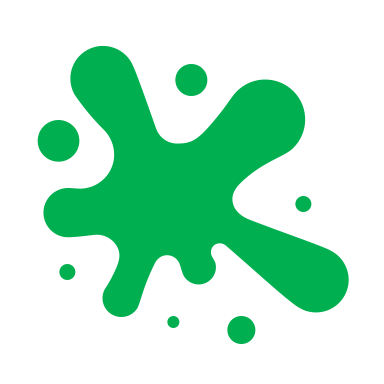 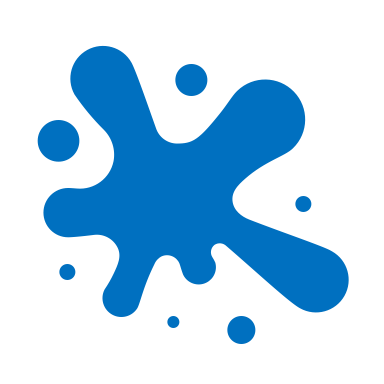 Sport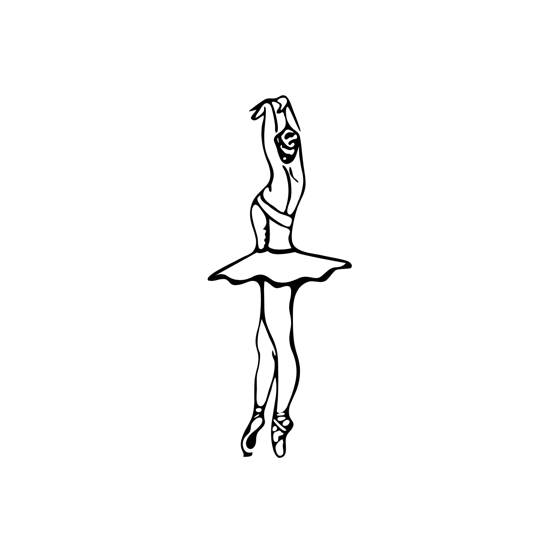 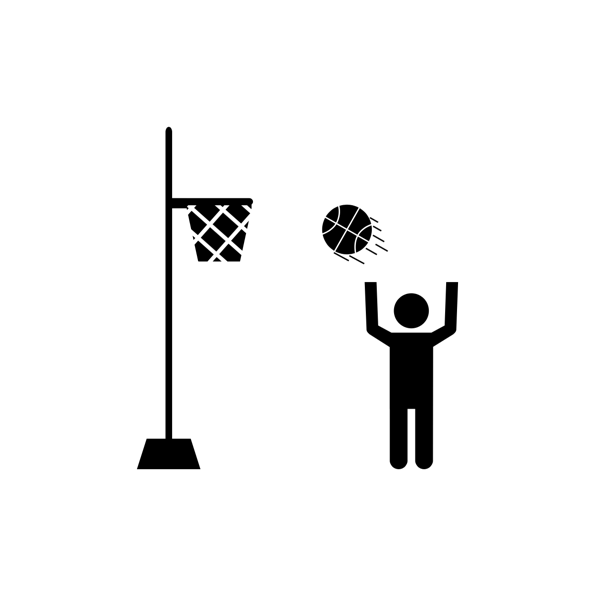 Food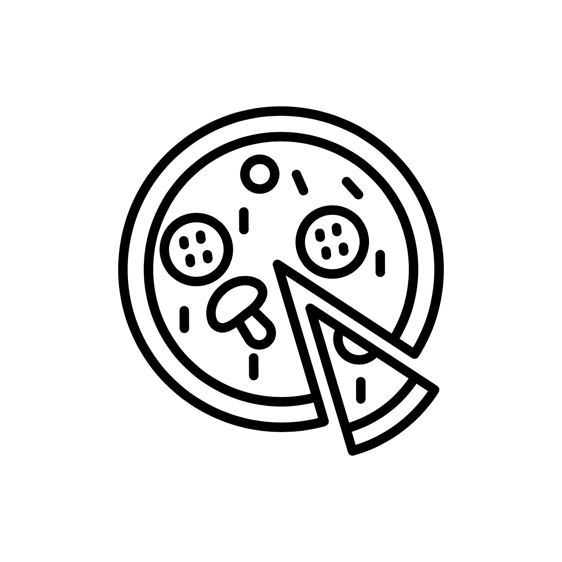 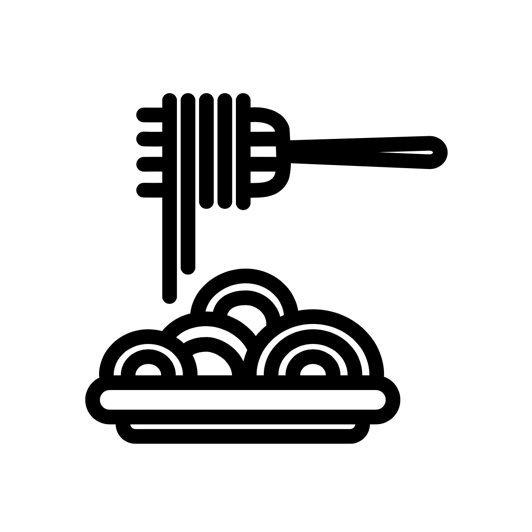 Hobby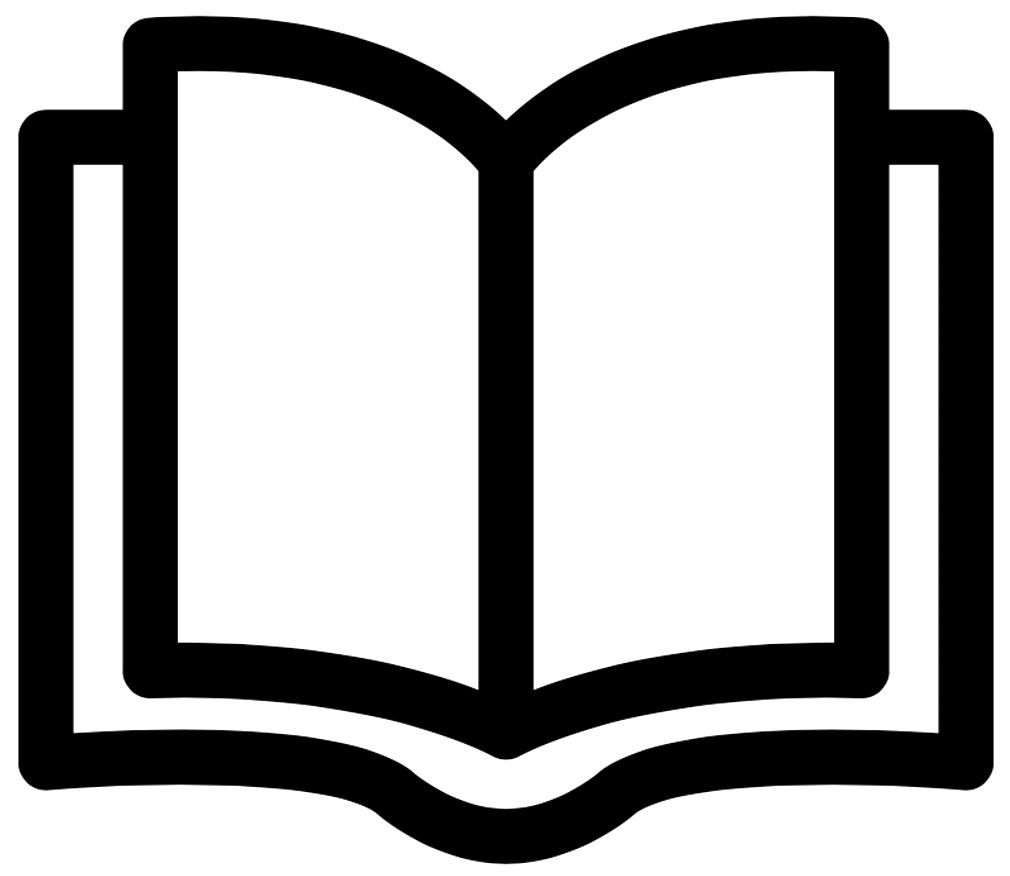 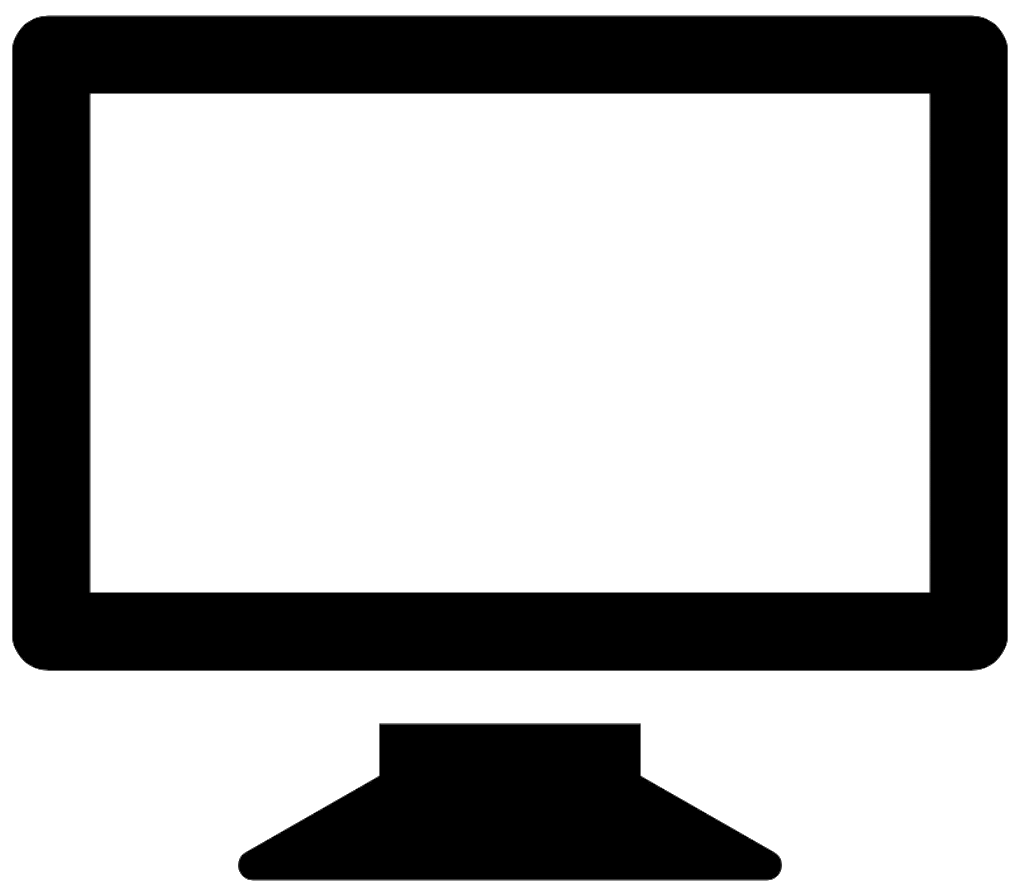 Holiday activity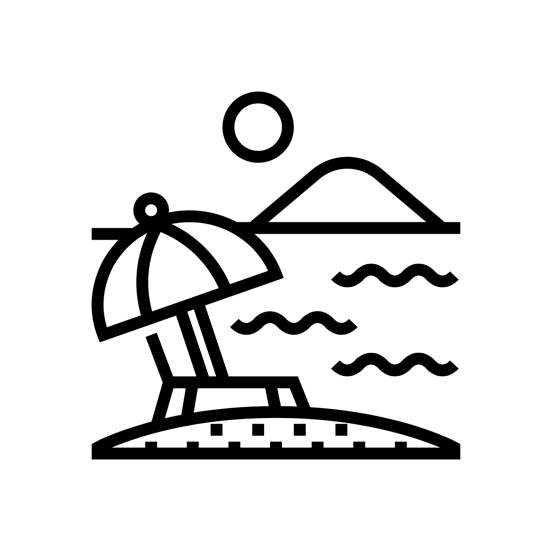 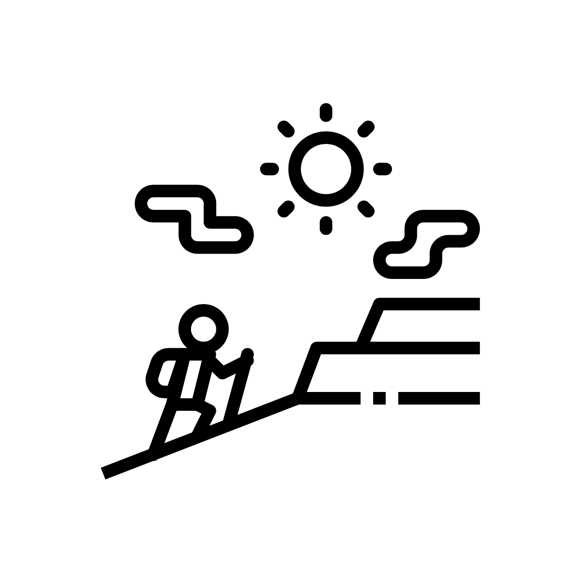 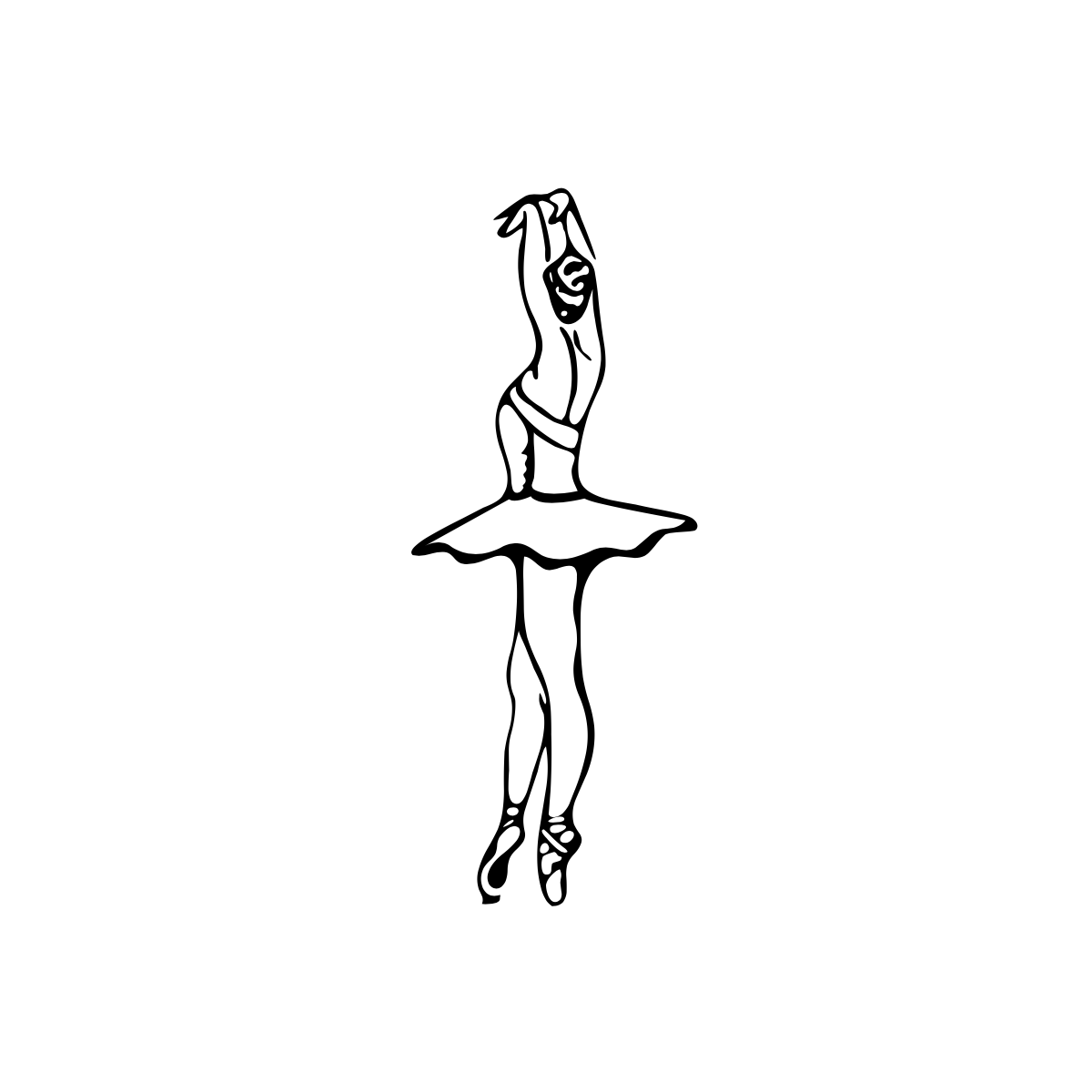 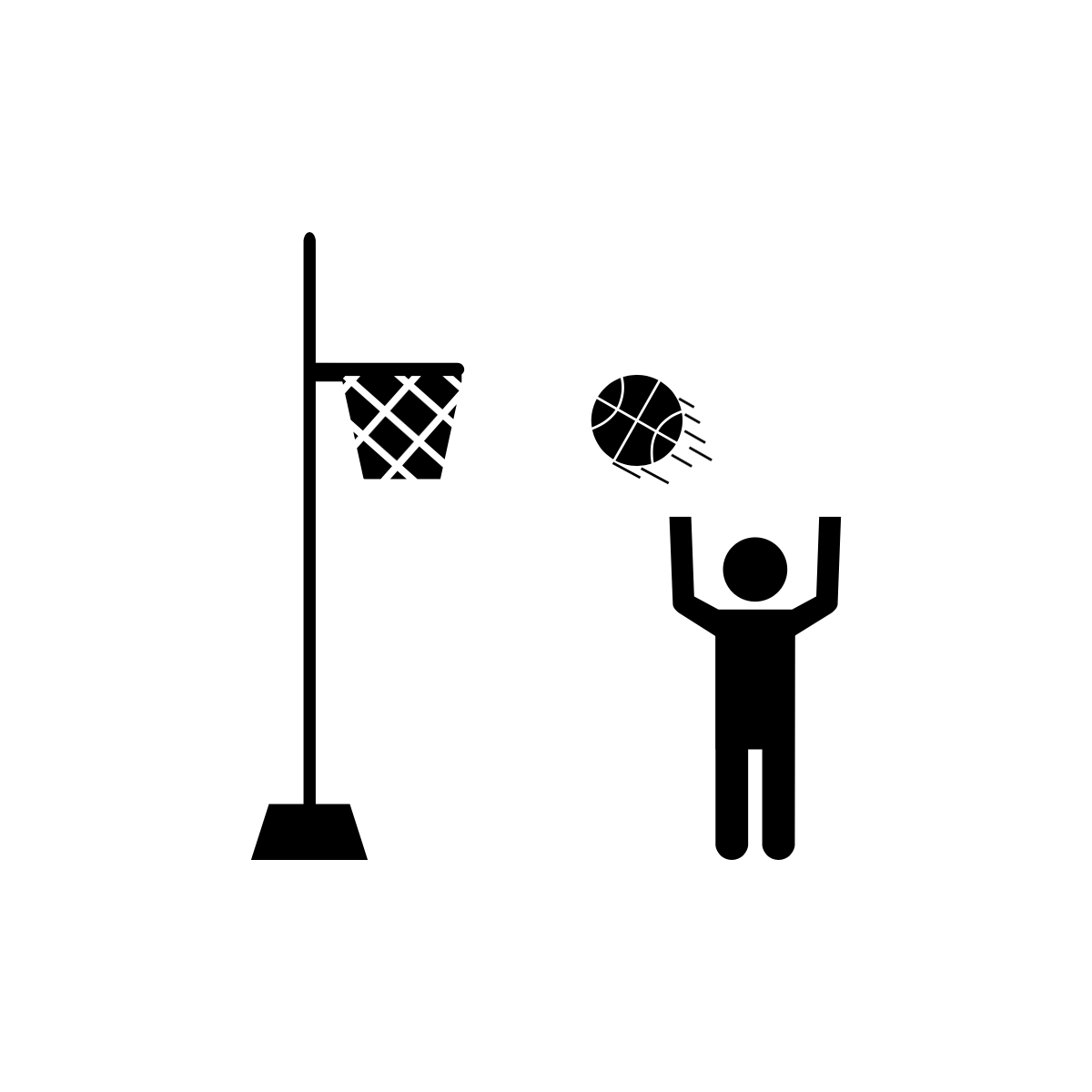 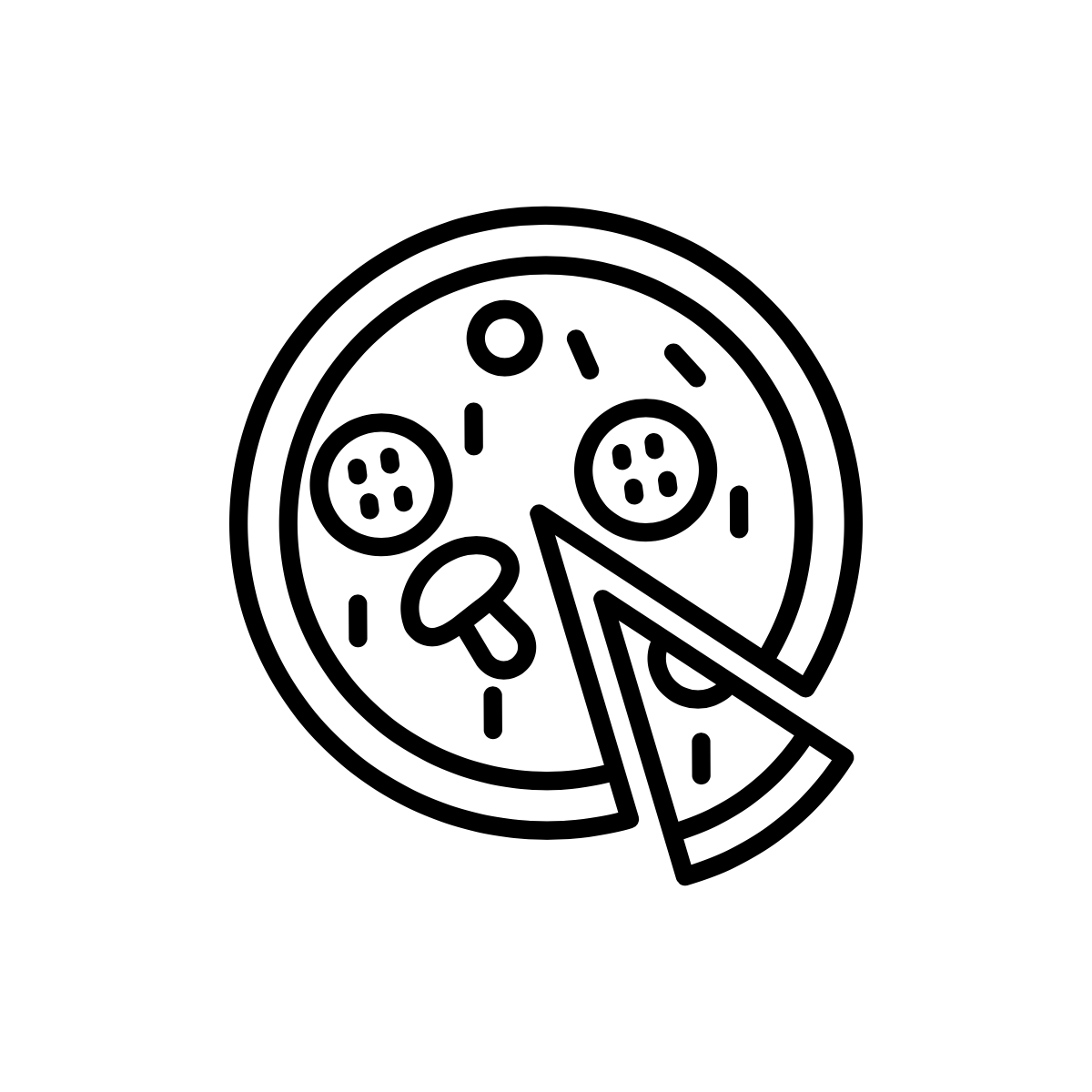 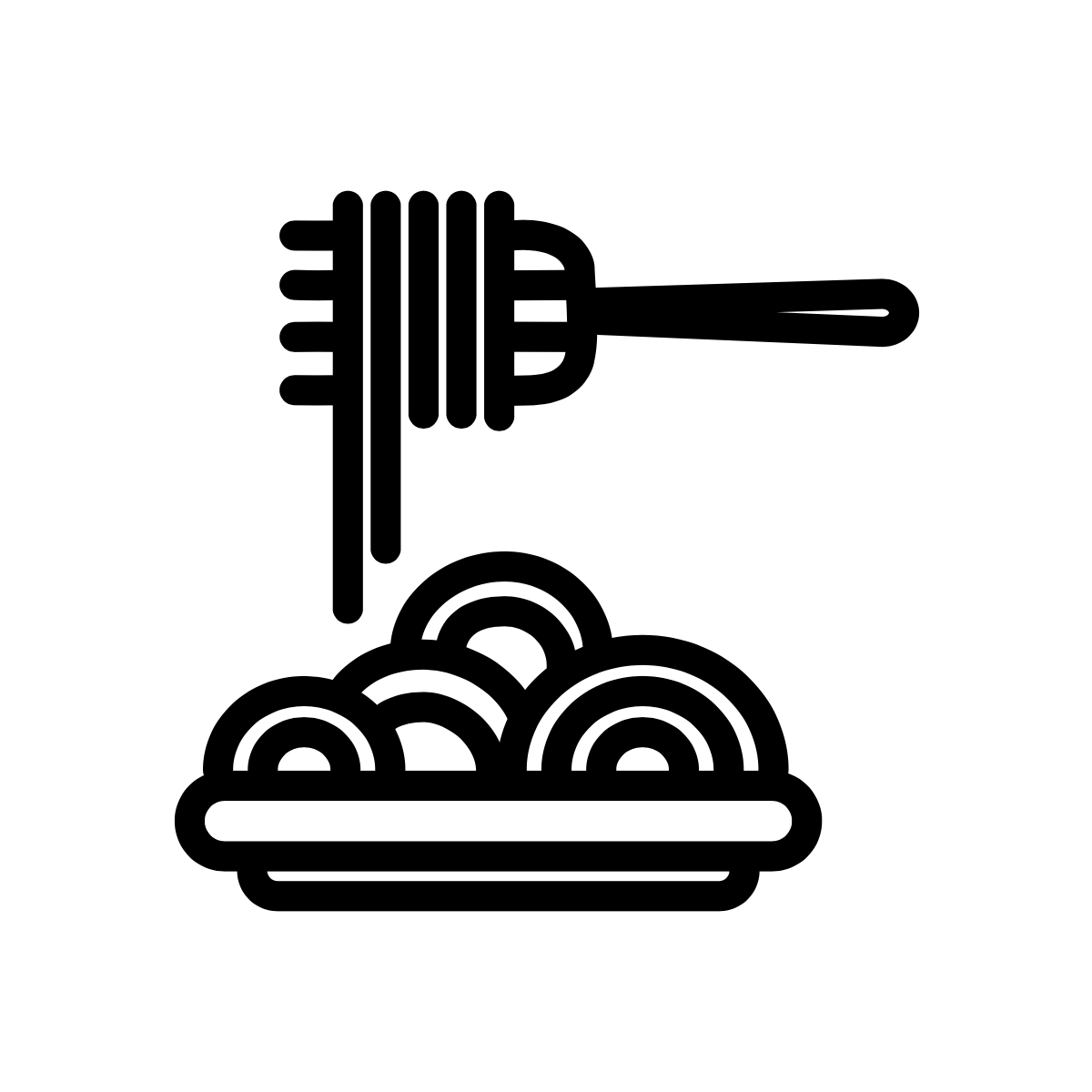 